Центр личностного развития для детей и подростков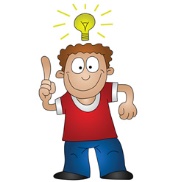 «Вундер-Киндер!»2015-02-28 - Занятие №7 Важнейший элемент в любом обученииПрошли очередные выходные, родителям разосланы отчеты с рейтинговыми таблицами, а здесь в группе выкладываю статью, которую приложил к письмам.Здравствуйте, участники программ личностного развития для детей!Чаще всего темы для моих статей крутятся у меня в голове на протяжении всех выходных, и когда приходит время писать очередное письмо, я спокойно выбираю ту тему, которая мне кажется наиболее интересной. Но этот текст я начал писать еще днем в воскресенье сразу после одного из занятий. Я с волнением записывал пришедшую мне на ум идею, потому что я ее переживал, как прозрение. Когда я сейчас перечитываю свой короткий набросок, я понимаю, что мысль мне эта давно известна, собственно, я об этом все время говорю. Но так бывает – что-то понимаешь еще более ярко, более глубоко, потому что увидел знакомую фигуру на новом фоне или применил уже давно изученную формулу к новой задаче. Вот эта «фигура» и «формула»:Вы понимаете, что любой навык можно натренировать до заметного совершенства? А если активные тренировки совпадут с талантом и генетической предрасположенностью – то до уровня «Минуты славы» и мировых рекордов. На моих занятиях дети молчат до появления определенного сигнала (как договоримся, например, пока не скажу: «можно говорить»), максимально быстро расставляют столы и стулья для занятия, принимают неудачи фразами типа «ничего страшного», «я не расстраиваюсь»,  берут на себя лидерские полномочия – руководят детьми, которые должны выполнить какие-то групповые задачи. Молчаливые дети учатся находить самое интересное, чем могли бы поделиться и рассказать эту историю ярко и живо. Боязливые учатся проявлять смелость, обидчивые учатся добродушию, импульсивные сдержанности. При должном педагогическом такте можно научить чему угодно и кого угодно. Можно научить не скучать, а занимать себя. Можно научить заботиться о других. Эгоиста можно научить альтруизму, а жадного – щедрости. Это ничего не стоит, особенно, в детстве. Но и взрослых переучить легко, если выполнено первое главное условие любого обучения – появилось желание обучиться.Этот первый пункт в любом обучении, в любом деле - важнейший. В большинстве семей о каких-нибудь носках в определенном месте люди не могут договориться годами. Потому что не обращают должного внимания на силу желания выработать новую привычку. Ребенок, муж, жена, партнер по бизнесу, сотрудник, клиент, прежде всего, должен захотеть сделать то, что вы просите. Тем более, если вы просите что-то делать постоянно, т.е. завести определенную привычку. Тем более, если просите завести привычку, которая требует времени и сил на обучение.Сразу перечислю все условия успешного освоение любого навыка: (1) желание, (2) хорошо описанная модель навыка, (3) тренировка с постоянной оглядкой на модель.Теперь в двух словах о каждом шаге. Желание поднимается с помощью приятных поощрений или негативных последствий (но именно в режиме «утром стулья – вечером деньги», а не наоборот). Желание поднимается, когда с нами говорят на равных, а не давят, не ругают, не талдычат. Желание поднимается разными игровыми моментами – бежать веселее, когда наши усилия подсчитываются на мониторе беговой дорожки (или в рейтинговой табличке родителя). Желание поднимается, когда время ограничено и таймер тикает. Еще многими другими способами. Я обожаю изучать эти способы, потому что считаю это знание самым важным в этом мире. Управление желанием (читайте «энергией») стоит больше, чем что-либо еще на земле. Горы сворачиваются, если есть желание.На силу желания непосредственно влияет и выполнение остальных двух условий – есть внятная модель осваиваемого навыка, и есть регулярная тренировка.Внятная модель берется из вашей собственной компетентности. Лучший тренер – это все-таки человек, который сам играл. Пусть даже не бывший чемпион, но как минимум мастер спорта. Такой тренер должен знать, как выходить из скуки – нужно иметь под рукой список дел, и трудных, и приятных. Должен знать, как выходить из обиды – просто поменять лицо, жесты, интонации на добрые, теплые, спокойные или деловые. Должен знать, как учиться сдержанности – расслабиться или удержать себя. Ясная модель, образ действия, достаточно хорошо детализированная последовательность шагов – это великая вещь, потому что сама по себе мотивирует. Когда понятно, как делать, когда этот образ появляется в сознании, автоматически появляется желание так себя повести. Если бы возле нас летали ангелы и нашептывали нам правильные образы действий, мы бы очень скоро стали совершенными. Но возле нас летают и «ангелы», и «бесы» и нашептывают наперебой, то хорошие образы, то плохие.Остается третий элемент – тренировать и закреплять новый навык. Искусство правильной тренировки в тактичных позитивных комментариях о том, что уже получается, а что нужно поправить.Успех в освоении любого навыка кроется в том, чтобы соблюсти все эти 3 условия. Не говорите в воздух и в затылок своим детям о том, что им надо сделать. Никогда. Это бесполезно и глупо. Поверните им голову (или настаивайте на том, чтобы они сами это сделали) так, чтобы их глаза смотрели на вас, и скажите, что они получат или чего лишатся (мотивация), если сделают то-то и то-то (образ). Дайте время на исполнение (мотивация), говорите не менторским, а дружеским тоном (мотивация). Расскажите коротко и ясно, какое действие вы от них ждете (образ). Независимо от того, насколько удачно было сделано дело (тренировка), постарайтесь найти элементы действия, которые были похожи на образ, подскажите, что именно было не похоже (тренировка), и честно, непредвзято исполните ваши условия по мотивации - поставьте балл в рейтинговую таблицу или дайте разрешение, или похвалите, или пожмите руку, или в чем-то временно ограничьте. Все что угодно может быть этой мотивацией. На своих занятиях за первое место я иногда делаю детям «подъемный кран» (медленно поднимаю за ноги), а иногда «самолет» (провожу на спине вокруг комнаты), а иногда «космонавта» (это когда за ногу и руку беру и несколько поворотов вокруг оси, а ребенок летит), могу аплодисменты организовать, могу другие почести в виде рукопожатий, торжественной музыки типа гимна и прочее. Но детям достаточно и красивой картинки в их рейтинговой таблице, которая у меня даже не распечатана, а просто на ноутбуке в Word-е. Раньше я наклеивал реальные наклейки на реальный листок формата А3, а теперь подхватил идею соц. сети «Одноклассники» - просто ставлю картинки на экране. «Одноклассники» на этих картинках вообще миллионы зарабатывают, а я просто мотивирую детей. А однажды группа, которая просила покатать чемпионов на спине, получила мой отказ. У меня спина болела. Так мы начали с ними думать, чем заменить, и я в шутку сказал, что могу ударить каждого подушкой по спине. Эти дети были в восторге от такой награды и уже третье занятие подряд тех, кто получает первое и второе место в нашей рейтинговой таблице, я бью подушкой. Это хорошая веселая точка в моем сегодняшнем послании!До следующей недели!